Приложение № 8Анализ соразмерности нарушений прав застрахованных по ОМС лиц и налагаемых штрафов (финансовых санкций) с учетом соблюдения принципа мотивированной результативности контрольных мероприятий – причины и штрафыВ таблице 1 представлены финансовые показатели отображающие средства ТФОМС, направленные в страховые медицинские организации, средства СМО, взысканные с медицинских организаций за некачественную, несвоевременную помощь и общий размер штрафных санкций СМО к медицинским организациям. Рассмотрим соотношение взысканий СМО к медицинским организациям за некачественную, несвоевременную помощь к целевым средствам ТФОМС, направленных в СМО. По Российской Федерации в целом этот показатель составляет 0,04%. Отметим, что среди 26 исследуемых субъектов Российской Федерации наибольший процент данного соотношения отмечен в Нижегородской области (0,07%), в Ивановской области, Смоленской области, Тамбовской области и Республике Бурятия данный показатель составляет 0,06%. Субъекты со сравнительно низкими показателями соотношения взысканий СМО к медицинским организациям за некачественную, несвоевременную помощь к целевым средствам ТФОМС, направленных в СМО: г. Москва, Республики Башкортостан и Республики Саха (Якутия), где процент данного соотношения не превысил 0,01%. Особо низкие показатели исследуемых субъектов РФ Северо-Западного федерального округа: Республика Коми, Мурманская область и г. Санкт-Петербург, где показатель практически равен нулю. К таким субъектам относится и Амурская область.Аналогичная сравнительная картина наблюдается при расчете соотношения штрафных санкций СМО к медицинским организациям к целевым средствам ТФОМС, направляемые в СМО. Во всех исследуемых субъектах показатели схожи, за исключением исследуемых субъектов Северо-Западного федерального округа, которые значительно увеличили свои значения по сравнению с предыдущими показателями: Республика Коми (0,09%), Мурманская область (0,06%), г. Санкт-Петербург (0,03%), такая же картина и в Амурской области (0,05%).Таблица 1 - Средства ТФОМС, направляемые в СМО, Средства СМО, взысканные с медицинских организаций за некачественную, несвоевременную помощь, общий размер штрафных санкций СМО к медицинским организациямИсточник форма отчетности № ЗПЗТаблица 2 - Средства СМО, выявленные в результате МЭК, ЭКМП, МЭЭ, к оплате (млн. рублей), 2020 годИсточник форма отчетности № ЗПЗКак видно из таблицы 2 в среднем по Российской Федерации в 2020 году 79,5 % (46385,9 млн. рублей) всех финансовых санкций СМО приходилось на МЭК (медико-экономическую экспертизу), 11,1% (или 6492,0 млн. рублей) - на ЭКМП (экспертизу качества медицинской помощи), 9,4% (5484,3 млн. рублей) – МЭЭ (медико-экономическую экспертизу).Наибольшие значения по удельной доле МЭК в общем объеме средств СМО по результатам контрольных мероприятий имеют в 2020 году: Кабардино-Балкарская Республика (97,6), Орловская область (96,5), сравнительно небольшой размер доле – в Амурской области (24.2), Республике Бурятия (27,4). Высокие доли МЭК наблюдались в 2020 году в г. Санкт-Петербурге (89,8), Свердловской области (86,1), Московской области (82,2).Доля ЭКМП составила по Российской Федерации в 2020 году 11,1% к общим средствам СМО, полученным в результате всех контрольных мероприятий трех, указанных в таблице 17. Наибольший сравнительный вес по совокупности 26 субъектов отмечен в: Ивановской области (44,9), Республике Бурятия (44,4). Сравнительно самые низкие размеры ЭКМП по выборке показали: Кабардино-Балкарская Республика (1,2), Орловская область (1,8) (таблица 39).По размерам средств от МЭЭ в общем объеме всех средств, поступивших в СМО лидируют в сравнительных показателях по 26 субъектам: Амурская область (48,6). Краснодарский край (46,8). Сравнительно самые низкие доли МЭЭ отмечены в: г. Санкт-Петербурге (2,0) и Курганской области (3,3).Такие колебания могут объясняться следующими причинами:Становлением системы унификации подходов к проведению экспертиз, экспертиз с привлечением экспертов качества медицинской помощи,Отсутствием регламентов внутреннего контроля медико-экономических показателей в агрегированном учете медицинских организаций, что приводит к перекосам акцентов на медицинских и (или) экономических показателях в ущерб управленческому учету.Критериями допуска экспертов в качестве арбитров многих вопросов качества и доступности медицинской помощи, в основном являются образование и стаж работы в экспертной практике не менее 5 (10) лет в зависимости от проверяемых объектов по видам контроля.Профильное образование по специальности в вопросах контроля качества медицинской помощи по отдельным специальностям в медицине определяет многие нюансы выводов при проверках. Так, по всем исследуемым субъектам наблюдаются высокие показатели выявленных нарушений, связанных с выполнением критериев качества медицинской помощи по критериям, группам клинических рекомендаций, стандартов. Нарушение порядков оказания медицинской помощи по профилям ее организации в ЛПУ также называется в качестве одного из главных показателей нарушений в исследуемых 26 субъектах по оценкам СМО (свод и выборка за 2019-2020 гг. по крупным страховым компаниям).Большой объем фиксируемых нарушений связан с проведением контроля экспертами правильности выбора методов профилактики (лечения, реабилитации), что тоже требует мультидисциплинарных знаний от проверяющего.Вопросы оценки степени достижения запланированного результата лечения, во многом, не остаются без детальной регламентации на уровне порядков проведения их проверок.Основная группа нарушений, которая фиксируется экспертами качества медицинской помощи связана с ведением медицинской документации.Так по регионам с высокой долей финансовых санкций СМО по результатам экспертных мероприятий, особенно ЭКМП, фиксируются высокие цифры нарушений своевременности помощи и подтверждаются они по результатам проверки уже завершенного лечения (по факту оказанной медицинской помощи).Реакция на улучшение процессов, связанных с МЭК, ЭКМП, МЭЭ – это положительная динамика:Показателей, фиксирующих факты удовлетворенности ЗЛ (по данным соцопросов),Показателей, фиксирующих снижение обоснованных жалоб, особенно, на оказание медицинской помощи,Показателей, фиксирующих факты применения «второго мнения» и (или) использования возможностей телемедицины для проведения консилиумов врачей при выработке тактики лечения застрахованных лиц.Ограничением оценок становится на данной стадии отсутствие единой агрегированной современной медико-статистической базы, собранной на ресурсах ОМС для проведения оценок, выработки заключений. Статистика по случаям нарушений, статистика по случаям финансовых санкций и статистика по удовлетворенности не имеют единой базы фиксации.Для оценки связи финансовых санкций с динамикой количества обоснованных жалоб гипотезой было: должна быть логическая связь и объяснимая логикой зависимость между показателями санкций (штрафов) и последствиями, т.е. чем больше средств «снимают» со счета в виде санкций ежегодно, тем меньше должно быть в последующем таких нарушений, допускаемых в медицинских организациях.Анализ показал, что все финансовые санкции подвергаются анализу внутри ЛПУ в системе внутреннего контроля качества и безопасности через организацию рабочих групп, врачебных комиссий, совершенствование трудовых функции заместителей главных врачей (в т.ч. по клинико-экспертной работе и пр.) и руководителей структурных подразделений. Наряду с этим, результаты анализа размера санкций, штрафов СМО к медицинской организации, их причины, безусловно, важны для дирекций ТФОМС – центра финансовой ответственности в системе регионального здравоохранения в страховой модели.Показатель «Финансовые санкции СМО, по результатам контрольных мероприятий, всего, млн. руб.» приведенный (удельный) показатель в расчете на количество застрахованных по ОМС лиц показывает существенные региональные колебания (таблица 3).Таблица 3 - Частотное распределение и доверительные интервалы удельных значений (на застрахованных по МС лиц и число СМО в субъекте) размера финансовых санкций СМО по результатам контрольных мероприятий в 26 пилотных субъектах РФ, 2020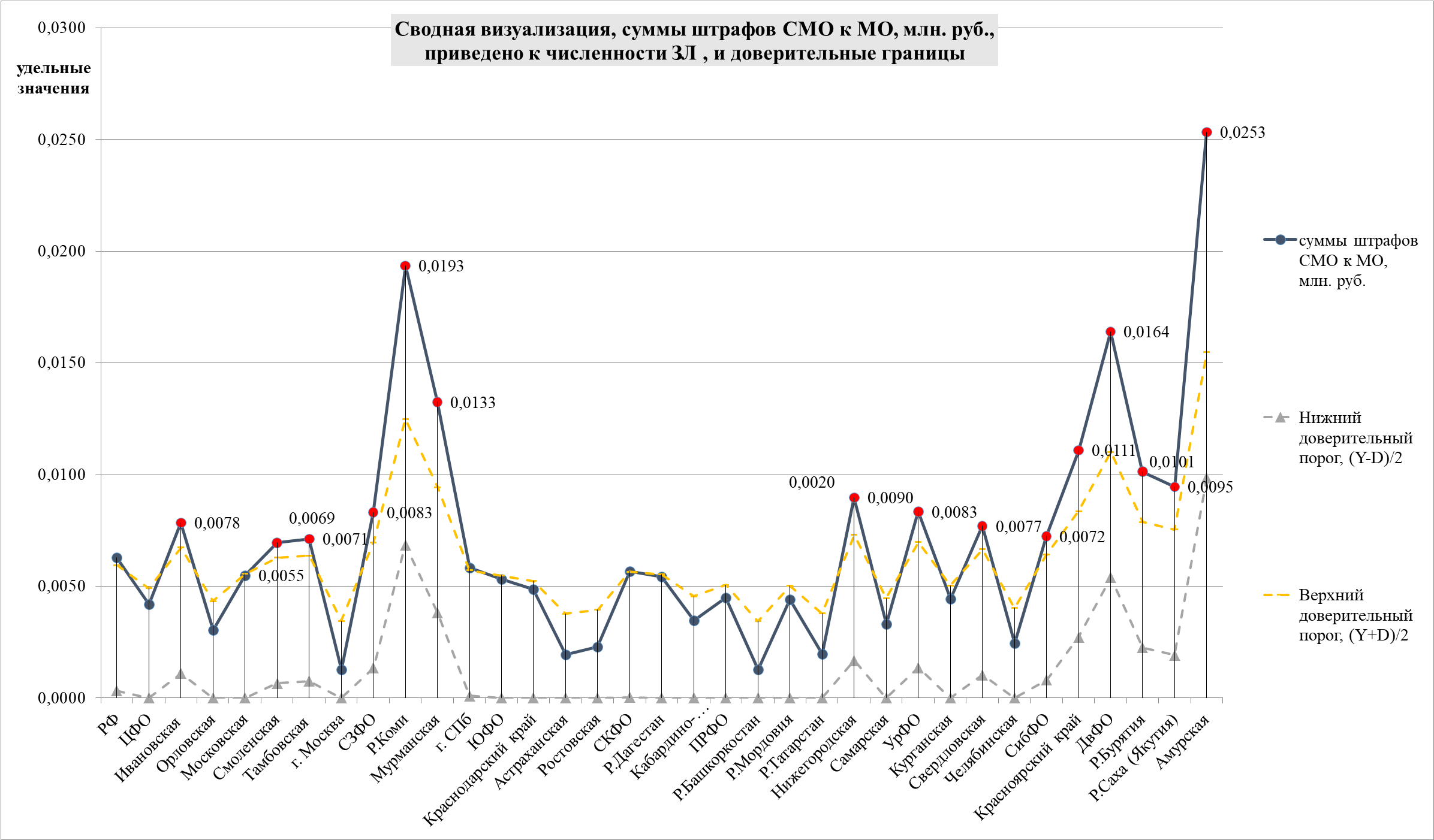 Рисунок 1 - Ранжированное по возрастанию значение и границы доверительного диапазона для показателя «Финансовые санкции СМО, по результатам контрольных мероприятий, всего, млн. руб.», удельное к числу ЗЛ и СМОРасчет попарных корреляций между показателями первой группы - «финансовые санкции СМО по контрольным мероприятиям (МЭК, МЭЭ, ЭКМП на территории и вне- территории выдачи полиса ОМС» и показателями второй группы – «количество обоснованных жалоб ЗЛ по причинам (на оказание медицинской помощи, на организацию работы МО, на отказ в медпомощи по программе ОМС, на взимание денежных средств за оказанную медпомощь, предусмотренную программой ОМС) представим в таблице 4.Таблица 4 - Результаты расчета корреляций для пар показателей, касающихся жалоб, финансовых санкций и контрольных мероприятий. При анализе таблицы 4 видно, что высокая степень взаимозависимости показателей подтверждается значениями выше 0,5 по двум способам: знаковая корреляция Фехнера (менее требовательная, или, как говорят математики, «более слабая»), корреляция Пирсона (более сильный индикатор) – лишь по паре удельных показателей: «расчетное количество обоснованных жалоб застрахованных лиц на оказание медицинской помощи» - «финансовые санкции СМО к медицинским организациям по ЭКМП». Этой паре соответствуют значения 0,52 по Фехнеру и 0,75 по Пирсону.Остальные пары показателей, например финансовые санкции по всем контрольным мероприятиям и количество жалоб застрахованных лиц, показывают относительно высокую корреляцию по Фехнеру (0,62), но не подтверждают ее по более требовательному критерию Пирсона (0,04).При анализе мотивационных стимулов СМО к медицинским организациям и (или) ТФОМС к СМО, возникающие на результаты их работы во всех статистических формах официальной отчетности всех субъектов РФ (кроме Калининградской области) в 2019, 2020 годах стоят «0».Федеральные округа и субъекты Российской ФедерацииЦелевые средства СМО из ТФОМС(млн. руб.)Взыскания СМО к МО (некачественная, несвоевременная, ненадлежащего качества МП(млн. руб.)Соотношение взысканий СМО к МО ек целевым средствам СМО из ФОМС (%)Соотношение взысканий СМО к МО ек целевым средствам СМО из ФОМС (%)Суммы штрафов СМО к МО(млн. руб.)Соотношение суммы штрафов СМО к МО к Целевым средствам СМО из ТФОМС (%)13445=4/367=6/3Российская Федерация2 229 243,90890,59890,590,04917,020,04Центральный федеральный округ616 136,23164,68164,680,03165,620,03Ивановская область11 261,027,167,160,067,750,07Орловская область9 184,822,302,300,032,320,03Московская область107 421,0441,9741,970,0441,980,04Смоленская область11 401,146,536,530,066,540,06Тамбовская область11 777,516,986,980,067,060,06г. Москва272 785,1115,9615,960,0115,970,01Северо-Западный федеральный округ249 961,594,144,140,00117,810,05Республика Коми18 484,470,000,000,0016,970,09Мурманская область17 216,190,050,050,009,800,06г. Санкт-Петербург109 268,291,221,220,0033,280,03Южный федеральный округ294 099,1384,2084,200,0385,070,03Краснодарский край67 001,4826,0426,040,0426,820,04Астраханская область11 358,981,891,890,021,900,02Ростовская область49 532,369,279,270,029,270,02Северо-Кавказский федеральный округ107 289,3450,4650,460,0551,230,05Республика Дагестан30 576,4913,5213,520,0414,180,05Кабардино-Балкарская Республика9 346,712,602,600,032,600,03Приволжский федеральный округ383 028,36129,17129,170,03132,150,03Республика Башкортостан57 240,955,105,100,015,100,01Республика Мордовия9 375,263,493,490,043,380,04Республика Татарстан47 221,507,417,410,027,430,02Нижегородская область39 768,7328,1528,150,0728,820,07Самарская область40 324,4210,6210,620,0310,620,03Уральский федеральный округ212 289,87104,00104,000,05104,490,05Курганская область12 109,603,823,820,043,820,04Свердловская область61 914,7134,0134,010,0334,030,03Челябинская область50 059,648,588,580,068,620,07Сибирский федеральный округ281 290,22123,18123,180,03125,790,03Красноярский край56 024,7431,9031,900,0432,250,04Дальневосточный федеральный округ190 890,01120,98120,980,06134,610,06Республика Бурятия17 244,779,549,540,069,950,06Республика Саха (Якутия)36 916,988,808,800,019,140,01Амурская область14 075,1717,3117,310,0020,230,05Федеральные округа и субъекты Российской Федерации2020 год2020 год2020 год2020 год2020 год2020 год2020 годФедеральные округа и субъекты Российской ФедерацииСредства СМО В том числе, выявленные в результате проведения:В том числе, выявленные в результате проведения:В том числе, выявленные в результате проведения:В том числе, выявленные в результате проведения:В том числе, выявленные в результате проведения:В том числе, выявленные в результате проведения:Федеральные округа и субъекты Российской ФедерацииСредства СМО МЭК %ЭКМП %МЭЭ %1234=3/256=5/278=7/2Российская Федерация58 362,246 385,9 79,5 6 492,0 11,1 5 484,3 9,4 Центральный федеральный округ, всего, из него:18 487,415 226,4 82,4 1 460,8 7,9 1 800,2 9,7 Ивановская область85,831,4 36,6 38,5 44,9 15,9 18,5 Орловская область1 169,71 128,9 96,5 21,1 1,8 19,7 1,7 Московская область4 644,13 451,9 74,3 370,3 8,0 821,9 17,7 Смоленская область157,8117,6 74,5 24,2 15,3 16,0 10,1 Тамбовская область196,4132,6 67,5 23,4 11,9 40,4 20,6 г. Москва5 967,44 923,3 82,5 427,0 7,2 617,1 10,3 Северо-Западный федеральный округ, всего, из него:8 448,47 341,3 86,9 680,6 8,1 426,5 5,0 Республика Коми589,4471,8 80,0 96,9 16,4 20,7 3,5 Мурманская область464,1286,4 61,7 98,0 21,1 79,7 17,2 г. Санкт-Петербург2 673,12 401,6 89,8 218,8 8,2 52,7 2,0 Южный федеральный округ, всего, из него:2 001,8727,7 36,4 625,0 31,2 649,1 32,4 Краснодарский край423,256,5 13,4 168,6 39,8 198,1 46,8 Астраханская область95,165,6 69,0 12,6 13,2 16,9 17,8 Ростовская область364,5147,0 40,3 100,4 27,5 117,1 32,1 Северо-Кавказский федеральный округ, всего, из него:3 196,12 472,2 77,4 353,4 11,1 370,5 11,6 Республика Дагестан461,3242,3 52,5 32,2 7,0 186,8 40,5 Кабардино-Балкарская Республика1 756,41 719,6 97,9 21,5 1,2 15,3 0,9 Приволжский федеральный округ, всего, из него:6 924,95 057,7 73,0 953,9 13,8 913,3 13,2 Республика Башкортостан825,6487,1 59,0 177,9 21,5 160,6 19,5 Республика Мордовия92,759,4 64,1 25,5 27,5 7,8 8,4 Республика Татарстан472,2355,0 75,2 34,4 7,3 82,8 17,5 Нижегородская область601,5359,8 59,8 99,7 16,6 142,0 23,6 Самарская область1 335,21 268,1 95,0 33,5 2,5 33,6 2,5 Уральский федеральный округ, всего, из него:3 027,81 876,5 62,0 784,4 25,9 366,9 12,1 Курганская область1 039,1905,9 87,2 98,8 9,5 34,4 3,3 Свердловская область291,086,1 29,6 101,3 34,8 103,6 35,6 Челябинская область602,4472,4 78,4 83,1 13,8 46,9 7,8 Сибирский федеральный округ, всего, из него:10 344,78 835,5 85,4 1 052,3 10,2 456,9 4,4 Красноярский край811,2522,0 64,3 210,4 25,9 78,8 9,7 Дальневосточный федеральный округ, всего, из него:5 924,04 847,4 81,8 579,1 9,8 497,5 8,4 Республика Бурятия97,526,7 27,4 43,3 44,4 27,5 28,2 Республика Саха (Якутия)305,1180,0 59,0 63,9 20,9 61,2 20,1 Амурская область124,830,2 24,2 34,0 27,2 60,6 48,6 Федеральные округа и субъекты Российской ФедерацииСуммы штрафов СМО к МО, млн. руб.Нижний доверительный порог, (Y-D)/2Верхний доверительный порог, (Y+D)/2Российская Федерация0,00630,00030,0059Центральный федеральный округ0,00420,00000,0049Ивановская область0,00780,00110,0067Орловская область0,00300,00000,0043Московская область0,00550,00000,0056Смоленская область0,00690,00070,0063Тамбовская область0,00710,00080,0064г. Москва0,00130,00000,0034Северо-Западный федеральный округ0,00830,00130,0070Республика Коми0,01930,00690,0125Мурманская область0,01330,00380,0094г. Санкт-Петербург0,00580,00010,0057Южный федеральный округ0,00530,00000,0055Краснодарский край0,00490,00000,0052Астраханская область0,00190,00000,0038Ростовская область0,00230,00000,0040Северо-Кавказский федеральный округ0,00570,00000,0057Республика Дагестан0,00540,00000,0055Кабардино-Балкарская Республика0,00350,00000,0045Приволжский федеральный округ0,00450,00000,0051Республика Башкортостан0,00130,00000,0034Республика Мордовия0,00440,00000,0050Республика Татарстан0,00200,00000,0038Нижегородская область0,00900,00170,0073Самарская область0,00330,00000,0045Уральский федеральный округ0,00830,00140,0070Курганская область0,00440,00000,0050Свердловская область0,00770,00100,0067Челябинская область0,00240,00000,0040Сибирский федеральный округ0,00720,00080,0064Красноярский край0,01110,00270,0084Дальневосточный федеральный округ0,01640,00540,0110Республика Бурятия0,01010,00230,0079Республика Саха (Якутия)0,00950,00190,0075Амурская область0,02530,00990,0155Среднее по выборке0,0069Макс0,0253Мин0,0013Стандартное отклонение0,0056Пара показателейПара показателейПара показателейКорреляцияКорреляцияКорреляцияПара показателейПара показателейПара показателейФехнерФехнерПирсонЖалобы ЗЛ, шт Финансовые санкции СМО, по результатам контрольных мероприятий, всего (млн. руб.) 0,620,620,040,04Расчетное общее количество обоснованных жалоб ЗЛ на оказание медицинской помощи, всего Финансовые санкции СМО, по результатам контрольных мероприятий, всего (млн. руб.) 0,310,310,090,09Финансовые санкции СМО, по результатам контрольных мероприятий, МЭК Расчетное общее количество обоснованных жалоб ЗЛ на оказание медицинской помощи, всего 0,440,440,000,00Финансовые санкции СМО, по результатам контрольных мероприятий, ЭКМП Расчетное общее количество обоснованных жалоб ЗЛ на оказание медицинской помощи, всего 0,520,520,750,75Финансовые санкции СМО, по результатам контрольных мероприятий, МЭЭ Расчетное общее количество обоснованных жалоб ЗЛ на оказание медицинской помощи, всего 0,280,280,550,55Финансовые санкции СМО, по результатам контрольных мероприятий, всего (млн. руб.) Жалобы. На организацию работы медицинской организации 0,360,360,040,04Финансовые санкции СМО, по результатам контрольных мероприятий, всего (млн. руб.) Жалобы. На отказ в оказании медицинской помощи по программам ОМС 0,520,520,060,06Финансовые санкции СМО, по результатам контрольных мероприятий, всего (млн. руб.) Жалобы. На взимание денежных средств за оказанную медицинскую помощь, предусмотренную программами ОМС 0,360,36-0,02-0,02Финансовые санкции СМО, по результатам контрольных мероприятий, всего (млн. руб.) Количество целевых экспертиз, проведенных ТФОМС за пределами территории страхования, МЭЭ 0,280,280,180,18Финансовые санкции СМО, по результатам контрольных мероприятий, всего (млн. руб.) Количество целевых экспертиз, проведенных ТФОМС за пределами территории страхования, ЭКМП 0,200,200,270,27